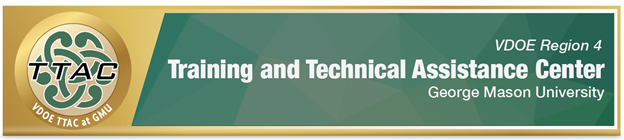 Administrator & Instructional Coach Professional Learning SeriesTTAC Region 4 at GMU will offer a series of professional learning opportunities that introduce a framework that supports new teacher induction programs and teacher retention in Virginia.  Administrators & School Leaders – Strategies for Teacher Induction, Retention & Support with High Leverage Practices (HLPs) Session 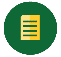 By the end of the session, administrators and school leaders will:Understand the importance of HLPs in improving student outcomes.Learn about a framework that supports novice teachers and teacher retention. Understand ways TTAC supports schools and divisions by designing and customizing professional learning in HLPs. Learn ways TTAC helps schools and divisions build capacity to implement HLPs and support teachers’ ongoing professional learning.  Synchronous Session, register by selecting the date below:June 21, 2022, from 9:00 – 10:30 AMJune 22, 2022, from 4:00 – 5:30 PMJune 23, 2022, from 9:00 – 10:30 AM  Instructional Coaches – Strategies for Teacher Induction, Retention & Support with High Leverage Practices (HLPs) Session 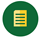 By the end of the session, instructional coaches will:Understand the importance of HLPs in improving student outcomes.Learn about a framework that supports novice teachers and ongoing individualized professional learning, growth, and development.  Understand resources available to support instructional coaches.Earn 1.5 hours – Certificate of Attendance. Lunch & Learn Synchronous Session, register by selecting the date below:June 21, 2022, from 12:30 – 2:00 PMJune 22, 2022, from 12:30 – 2:00 PMJune 23, 2022, from 12:30 – 2:00 PM  